LES INSTRUMENTS DE L’HISTOIRELe piano des bois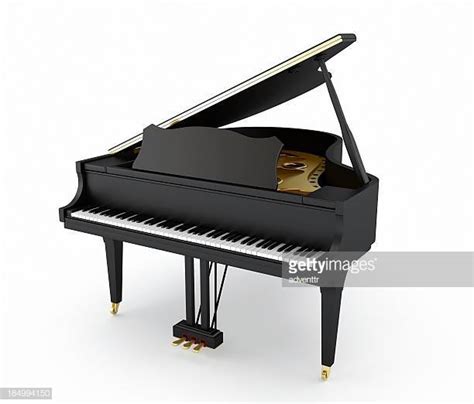 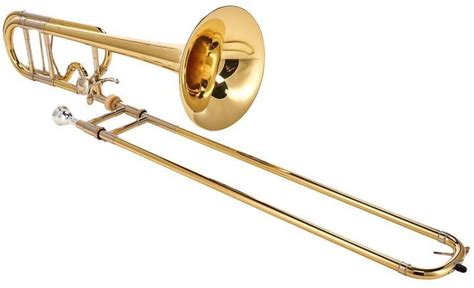                             Un piano							un trombone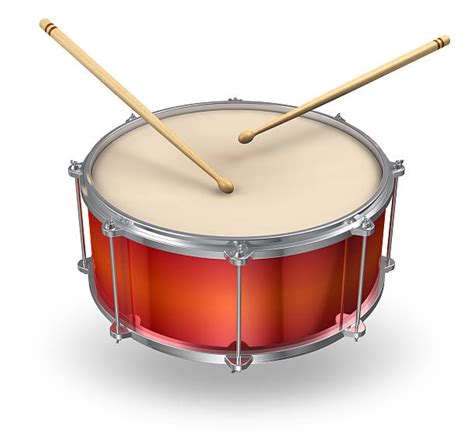 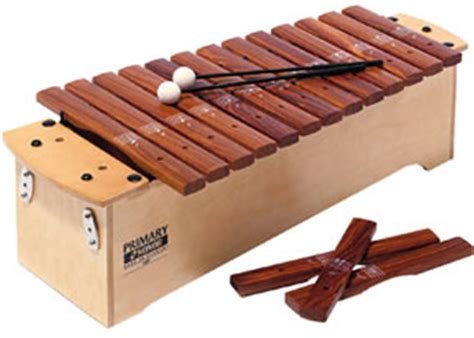 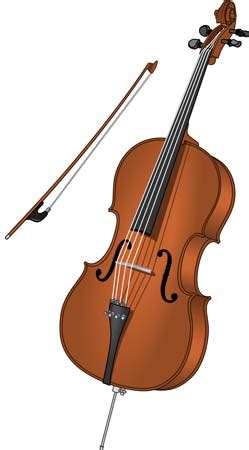            Un tambour				un xylophone                                            un  violoncelle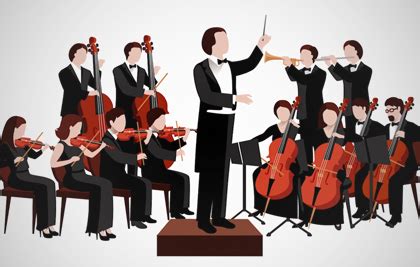 Un orchestre avec le chef d’orchestre